	 Programa Régimen de Crédito Fiscal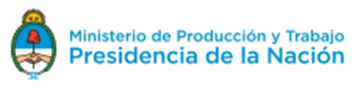 Solicitud de clave de acceso al sistema de Gestión de Proyectos      Razón Social/CUIT:  Representante LegalNombre y Apellido: D.N.I.: Cargo: Datos del usuario que realizó la carga de la propuestaLos datos a consignar deben ser iguales a los declarados en el formulario de presentación:Nombre y Apellido: CUIL: Correo Electrónico: Teléfono de Contacto: Se solicita dar el alta al usuario mencionado anteriormente en los programas 398 (FormaciónProfesional Crédito Fiscal) y 399 (Entrenamiento Crédito Fiscal) en el Ámbito Nacional.Manifiesto en carácter de representante legal plena conformidad con lo antes declarado.Firma y aclaración del Representante Legal